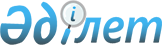 Об определении мест для размещения агитационных печатных материалов
					
			Утративший силу
			
			
		
					Постановление акимата Иртышского района Павлодарской области от 17 сентября 2009 года N 315/9. Зарегистрировано Управлением юстиции Иртышского района Павлодарской области 5 октября 2009 года N 12-7-88. Утратило силу постановлением акимата Иртышского района Павлодарской области от 29 ноября 2011 года N 481/7      Сноска. Утратило силу постановлением акимата Иртышского района Павлодарской области от 29.11.2011 N 481/7.

      В соответствии с Законом Республики Казахстан "О местном государственном управлении и самоуправлении в Республике Казахстан" пункта 6 статьи 28 Конституционного Закона Республики Казахстан от 28 сентября 1995 года "О выборах в Республике Казахстан" по согласованию с районной территориальной избирательной комиссией, акимат района   ПОСТАНОВЛЯЕТ:



      1. Утвердить прилагаемый перечень мест для размещения агитационных печатных материалов (далее - Места размещения) по проведению выборов депутатов районного маслихата (согласно приложения).



      2. Начальнику отделу внутренней политики Иртышского района Каирскакову Г.М. и акиму с.Иртышск Бекпауову Т.А. обеспечить установку стендов, щитов или тумб в местах размещения.



      3. Настоящее постановление вводится в действие со дня первого официального опубликования.



      4. Контроль за исполнением настоящего постановления возложить на заместителя акима района Тлеуову А.Т.      Аким района                                В. Левченко      СОГЛАСОВАНО      Председатель районной

      территориальной избирательной

      комиссии Х. Жусупов

      17 сентября 2009 г

Приложение        

к постановлению акимата    

Иртышского района     

N 315/9 от 17 сентября 2009 года Перечень мест для размещения агитационных печатных

материалов по проведению выборов депутатов районного маслихата
					© 2012. РГП на ПХВ «Институт законодательства и правовой информации Республики Казахстан» Министерства юстиции Республики Казахстан
				NНаименование сельского округаМесто размещенияКоличество

щитов и тумб12341с. ИртышскУ Дома культуры;

На Центральной площади

На Центральном рынке (по согласованию)1 щит

1 тумба

1 щитВСЕГОВСЕГОВСЕГО2 щита

1 тумба